FIZIKA TESTSončni sistemi:Geocentrični sončni sistem         Heliocentrični sončni sistemZemlja je (gravitacijsko) središče vesolja,            Sonce je (gravitacijsko) središče vesolja,druga nebesna telesa se vrtijo okoli nje.            druga nebesna telesa se vrtijo okoli Sonca.Zgodovina:Prvi teleskop – Galileo GalileiHeliocentrična slika -  Nikolaj KopernikGeocentrična slika – Klavdij PtolemajGravitacijski zakon – Isaac NewtonPlaneti se gibljejo po elipsah – Johannes KeplerPrvi je napovedal Sončev mrk – TalesENO SVETLOBNO LETO: 9,5 miljard km
LUNA:Luno vidimo, ker jo osvetljuje Sonce. Ločimo štiri Lunine mene: ščip (polna Luna), prvi krajec, zadnji krajec in mlaj (prazna Luna). Ena Lunina mena traja približno 7 dni. Ob mlaju je Luna na isti strani kot Sonce, ob ščipu pa na nasprotni strani.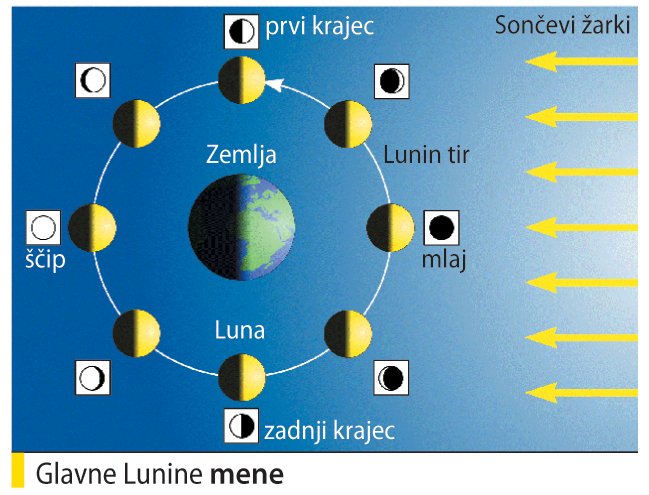 SONČEV IN LUNIN MRK:SONČEV MRK- Sončev mrk vidijo vedno samo v tistih krajih, kamor pade Lunina senca. Sončev mrk vedno nastane ob mlaju.
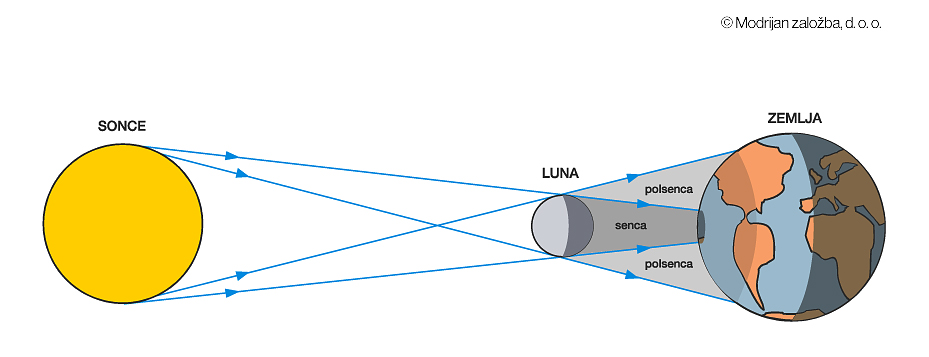 LUNIN MRK - Ko Luna zaide v Zemljino senco, imamo Lunin mrk. Lunin mrk vedno nastane ob ščipu. 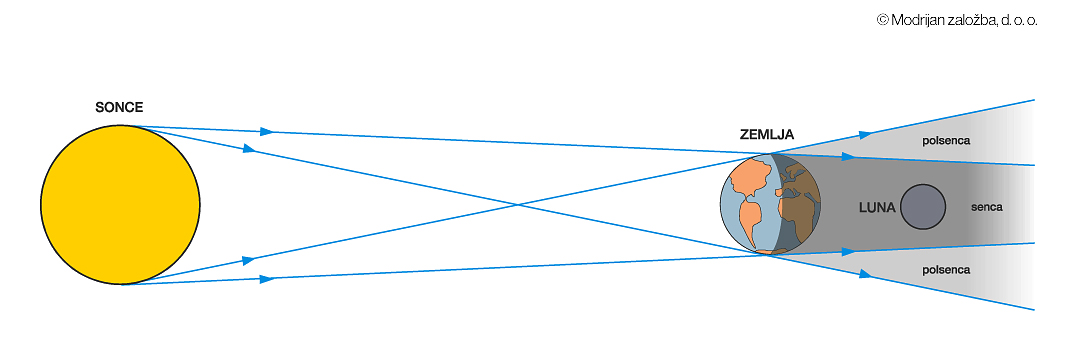 KOMET                                                                        ASTEROID 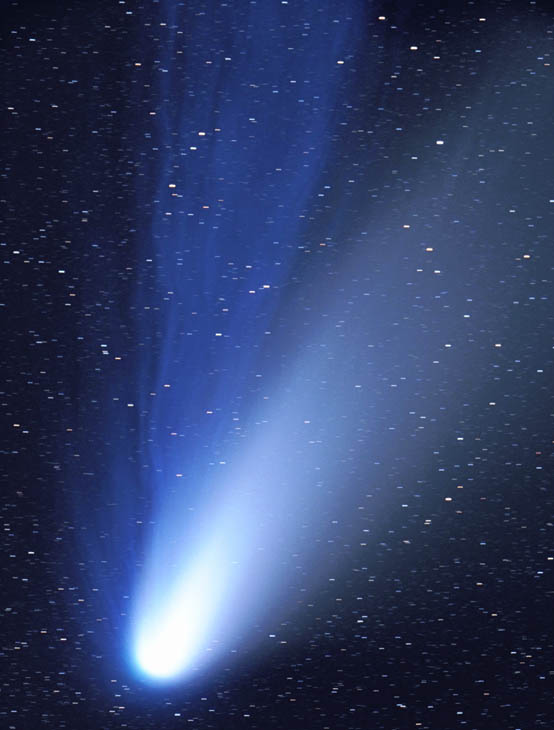 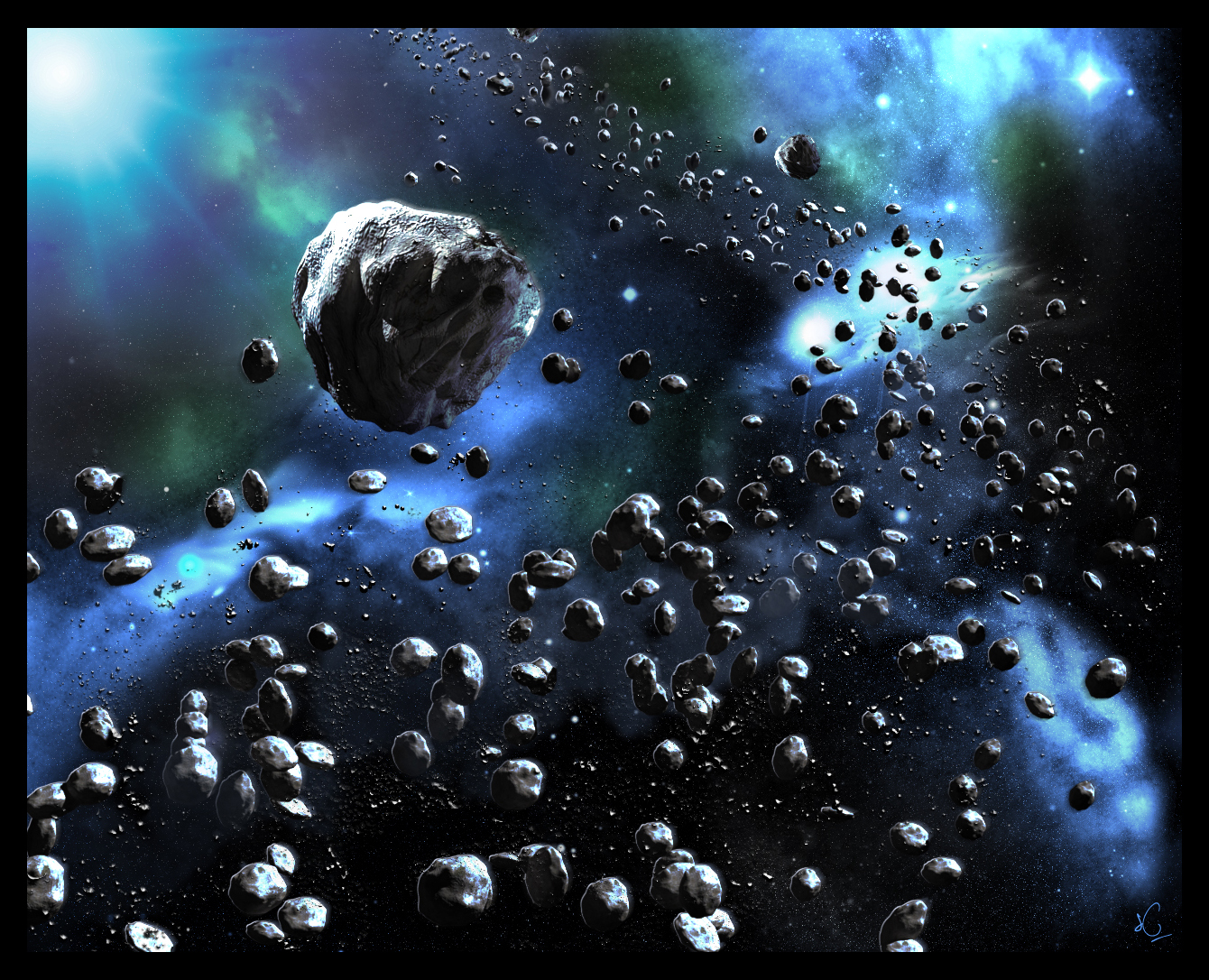 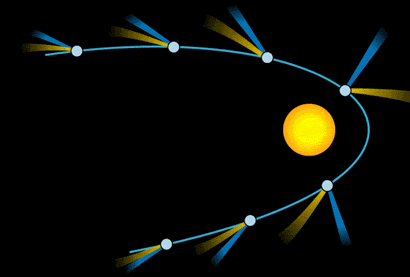 